Załącznik nr 1 do RegulaminuKARTA ZGŁOSZENIA DO KONKURSU PN. „BLOG Z KWARANTANNY”PROSIMY O WYPEŁNIENIE DRUKOWANYMI LITERAMIKrótki opis pracy konkursowej:Klauzula dotycząca wizerunku i danych osobowych Oświadczam, że:Zapoznałem/am się z regulaminem Konkursu  i akceptuję jego postanowienia.Zapoznałem/ zapoznałam się z klauzulą informacyjną konkursuJako zgłaszający prace konkursową do udziału w Konkursie, jestem jej wyłącznym autorem oraz posiadam do nich pełne prawa autorskie. Stwierdzam, że praca w żaden sposób nie narusza praw osób trzecich, ani obowiązujących przepisów prawa.Wyrażam zgodę na przetwarzanie podanych przeze mnie danych osobowych, zgodnie z art. 6 ust. 1 lit. a Rozporządzenia Parlamentu Europejskiego i Rady (UE) 2016/679 z dnia 27 kwietnia 2016 r. w sprawie ochrony osób fizycznych w związku z przetwarzaniem danych osobowych i w sprawie swobodnego przepływu takich danych oraz uchylenia dyrektywy 95/46/WE (ogólne rozporządzenie o ochronie danych)” przez Organizatora Konkursu, dla celów związanych z realizacją i promocją Konkursu. Przenoszę na Organizatora nieodpłatnie, nieograniczenie i bezterminowo całość autorskich praw majątkowych do prac zgłoszonych w Konkursie na podstawie Ustawy z dnia 4 lutego 1994 roku o prawie autorskim i prawach pokrewnych (Dz.U. 2018 poz. 1191 z późn. zmianami).Udzielam zezwolenia na rozpowszechnianie swojego wizerunku utrwalonego za pomocą wszelkich technik fotograficznych i nagraniowych w związku z udziałem w konkursie……….……………………………………………………………………………Data, podpis KLAUZULA INFORMACYJNA1) Administratorem danych osobowych jest Gminna Biblioteka i Ośrodek Kultury, 34-735 Niedźwiedź 130, telefon: 18 331 70 99, e-mail: gbiok.niedzwiedz@gmail.com  (dalej GBiOK)2) Administrator wyznaczył inspektora ochrony danych z którym można się kontaktować mailowo : iod.nocon@gmail.com3) Dane osobowe przetwarzane będą w celu realizacji zadań wynikających ze statutu GBiOK w Niedźwiedziu w zakresie organizowania i prowadzenia działalności kulturalnej, na podstawie przepisów prawa powszechnie obowiązującego, w szczególności ustawy z dnia 25 października 1991 r. o organizowaniu i prowadzeniu działalności kulturalnej oraz na podstawie regulaminu konkursowego. 4) Dane osobowe przechowywane będą w czasie zgodnym z przepisami ww. ustaw oraz regulaminów wewnętrznych dostępnych na stronie internetowej administratora oraz w jego siedzibie.5) Pani/Pana dane osobowe nie będą przekazywane do państwa trzeciego/organizacji międzynarodowej.6) Posiada Pani/Pan prawo dostępu do treści swoich danych oraz prawo ich sprostowania, usunięcia, ograniczenia przetwarzania, prawo wniesienia sprzeciwu, prawo do cofnięcia zgody w dowolnym momencie bez wpływu na zgodność z prawem przetwarzania (możliwość istnieje jeżeli przetwarzanie odbywa się na podstawie zgody, a nie na podstawie przepisów uprawniających administratora do przetwarzania tych danych)7) Przysługuje Pani/Panu prawo wniesienia skargi do Organu Nadzorczego, gdy uzna Pan/Pani, iż przetwarzanie danych osobowych dotyczących Pana/Pani, narusza przepisy ogólnego rozporządzenia o ochronie danych osobowych z dnia 27 kwietnia 2016 r.8) Odbiorcami Pani/Pana osobowych będą:- odbiorca  publiczny w  związku z informacjami zamieszczanymi przez administratora i współpracujące z nim podmioty i organizacje na stronach internetowych, - inne osoby fizyczne, prawne, organy publiczne, jednostki lub inne podmioty, uprawnione na podstawie odrębnych, właściwych ze względu na ww. cel  przetwarzania, przepisów prawa i / lub umów, czy innych instrumentów prawnych, w  tym  regulacji wewnętrznych administratora, do których stosowania administrator jest zobowiązany.9) Pani/Pana dane osobowe nie będą podlegały profilowaniu.10) Decyzje dotyczące Pani/Pana danych osobowych nie będą podejmowane w sposób zautomatyzowany.11) Podanie przez Panią/Pana danych osobowych jest dobrowolne, ale konieczne do wzięcia udziału w konkursie.       Imię i Nazwisko Adres Wiek     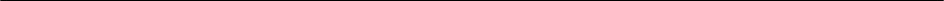 e-mail:                                                                                        telefon:  